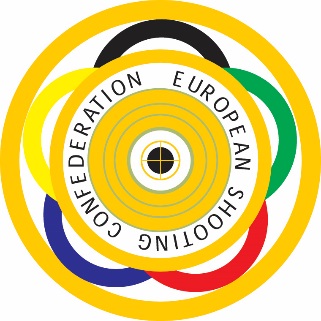 ESC Member Federations Dear Colleagues, it is my pleasure to inform You about the new decision of 25m Lapua European Cup competitions at year 2021. We are not organizing Final 2020 at Lisbon 9.-11.4.2021 because of Covid. We try to organize 4 qualification rounds to be hold between April 2021 and August 2021 and the Final in September 2021. Final 2020 will be shot at the same weekend as Final 2021.Because of COVID-19 I recommend that all qualification competition will be shot at every second firing point by having more relays than usually. Also, organizers need to provide disinfection and cleaning facilities for athletes and officials. If there will be cancellations of qualification competitions, ESC pistol committee will pick athletes to Final from waiting list.Sincerely	Marko Leppä			Member of the ESC Technical Committee (pistol)Leväpolku 149400 HaminaFinland+358 40 510 5323marko.leppa@ampumaurheiluliitto.fi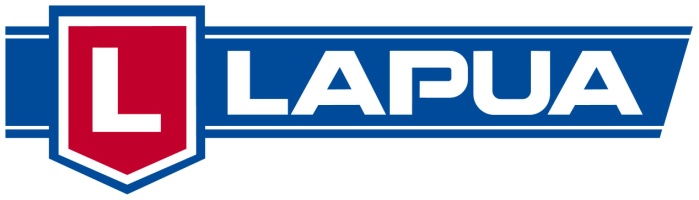 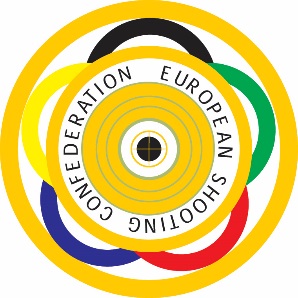 Information of the LAPUA EUROPEAN CUP 25m 2021Center Fire Pistol - and Standard PistolThe European Cup 25m is a tournament in non Olympic events. ESC also wants to offer for Center Fire Pistol and Standard Pistol shooters a possibility to participate at additional events. Four qualification competitions and the final will be arranged as follow:1. The first qualification roundwill be organized by the German Shooting Sport Federation - Deutscher Schützenbund e.V. in Suhl (GER) 23.  – 25.04.2021www.schuetzenbund.de, brokamp@dsb.deThe second qualification roundwill be organized by the Danish Shooting Union in – Dansk Skytte Union in Aarhus (DEN) 11.  – 13.06.2021 www.skytteunion.dk , info@skytteunion.dk  The third qualification roundwill be organized by the Estonian Shooting Federation – Eesti Laskurliitin Tallinn (EST) 9. – 11.07.2021www.laskurliit.ee, info@laskurliit.eeThe fourth qualification roundwill be organized by the Shooting Union of Slovenia – Strelska Zveza Slovenije in Rečica Pri Laškem (SLO) 20.  – 22. 08.2021info@strelska-zveza.si  www.strelska-zveza.si 	The Final 2020will be organized by French Shooting Federation - Fédération Française de Tir in Châteuaroux (FRA) from 17. – 18.9.2021http://www.fftir.org  secretariat-general@fftir.orgThe Final 2021will be organized by the French Shooting Federation - Fédération Française de Tir in Châteuaroux (FRA) from 18. – 19.9.2021http://www.fftir.org  secretariat-general@fftir.org